MARCAS A SEREM UTILIZADAS EM MATERIAIS (CABEÇALHOS,TRABALHOS OU  AULAS) NO PROGRAMA DE PÓS-GRADUAÇÃO EM BIOENERGIA E GRÃOS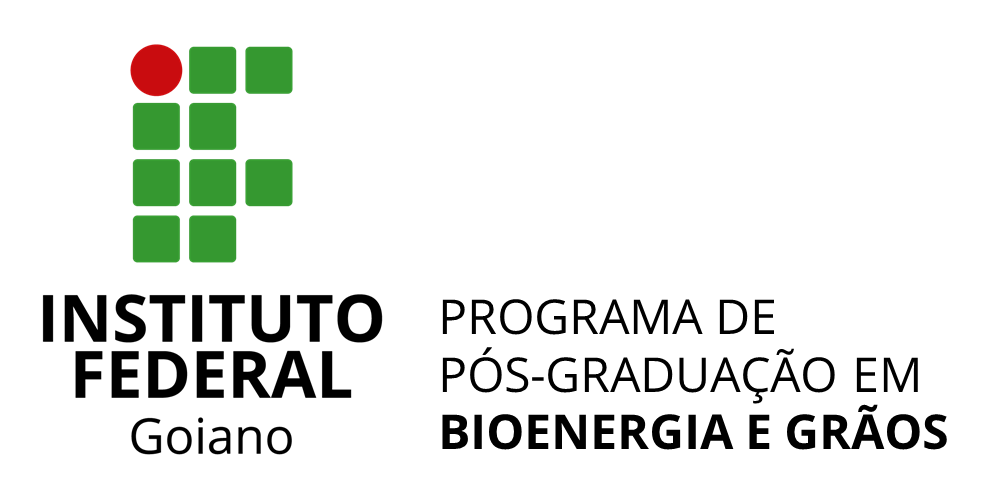 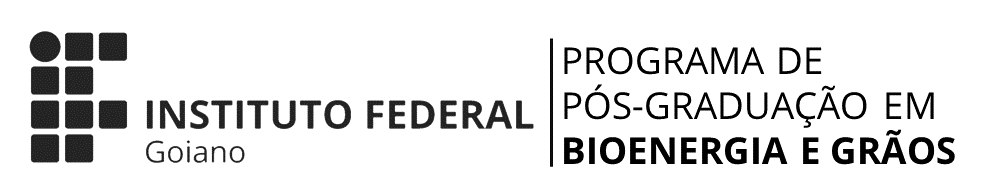 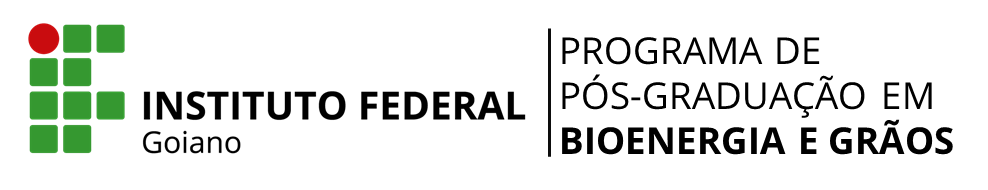 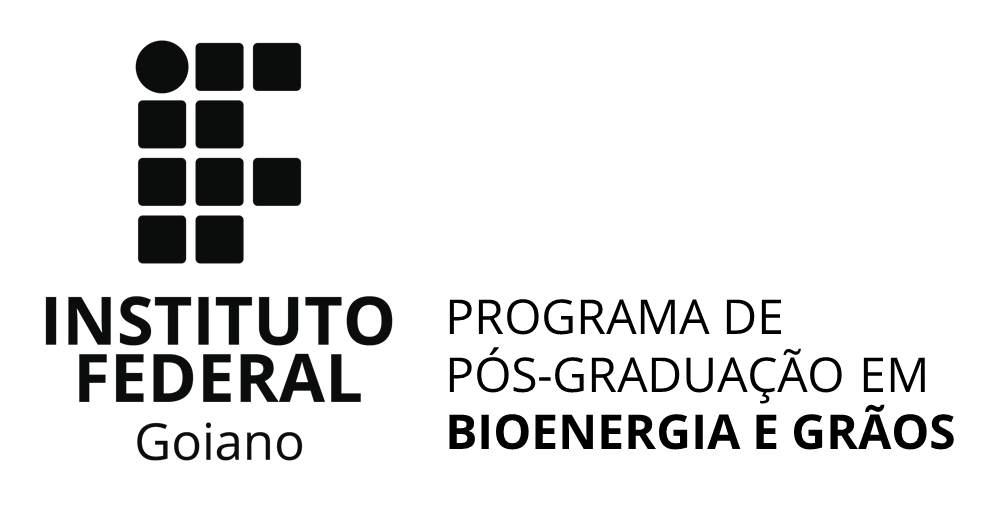 